13.09.2019                                                                                               №477 пс. ГрачевкаО создании комиссии по обследованию жилых помещений, приобретаемых в муниципальную собственность для обеспечения детей-сирот и детей, оставшихся без попечения родителей, лиц из числа детей-сирот и детей, оставшихся без попечения родителей, в целях определения соответствия санитарным и техническим требованиям, установленным законодательством Российской Федерации              В соответствии со ст. 14 Жилищного кодекса Российской Федерации, Федеральным законом от 06.10.2003 № 131-ФЗ «Об общих принципах организации местного самоуправления в Российской Федерации», ст. 8 Закона Российской Федерации от 21.12.1996 года № 159-ФЗ «О дополнительных гарантиях по социальной поддержке детей-сирот и детей, оставшихся без попечения родителей», Законом Оренбургской области от 18.03.2013 № 1420/408-V-ОЗ «Об обеспечении жилыми помещениями детей-сирот и детей, оставшихся без попечения родителей, лиц из числа детей-сирот и детей, оставшихся без попечения родителей, и о внесении изменений в отдельные законодательные акты Оренбургской области», законом Оренбургской области от 29.12.2007 № 1853/389-IV-ОЗ «О наделении органов местного самоуправления Оренбургской области отдельными государственными полномочиями Оренбургской области по обеспечению жильем по договору социального найма и договору найма специализированного жилого помещения отдельных категорий граждан», руководствуясь Уставом муниципального образования Грачевский район Оренбургской области п о с т а н о в л я ю:	1. Утвердить Положение о комиссии по обследованию жилых помещений, приобретаемых в муниципальную собственность для обеспечения детей-сирот и детей, оставшихся без попечения родителей, лиц из числа детей-сирот и детей, оставшихся без попечения родителей, в целях определения соответствия санитарным и техническим требованиям, установленным законодательством Российской Федерации согласно приложению № 1.2. Утвердить состав комиссии по обследованию жилых помещений, приобретаемых в муниципальную собственность для обеспечения детей-сирот и детей, оставшихся без попечения родителей, лиц из числа детей-сирот и детей, оставшихся без попечения родителей, в целях определения соответствия санитарным и техническим требованиям, установленным законодательством Российский Федерации согласно приложению № 2.	3. Контроль за исполнением настоящего постановления возложить на заместителя главы администрации по оперативным вопросам М.Н. Джалиева.	4. Постановление вступает в силу после его подписания и подлежит размещению на официальном информационном сайте администрации муниципального образования Грачевский район и на сайте www.право-грачевка.рф.Глава района                                                                                    О.М. СвиридовРазослано: членам комиссии, ОПО.Положение о создании комиссии по обследованию жилых помещений, приобретаемых в муниципальную собственность для обеспечения детей-сирот и детей, оставшихся без попечения родителей, лиц из числа детей-сирот и детей, оставшихся без попечения родителей, в целях определения соответствия санитарным и техническим требованиям, установленным законодательством Российской Федерации  1. Общие положения1.1. Настоящее Положение определяет порядок создания и работы комиссии по обследованию жилых помещений, приобретаемых в муниципальную собственность для обеспечения детей-сирот и детей, оставшихся без попечения родителей, лиц из числа детей-сирот и детей, оставшихся без попечения родителей, в целях определения соответствия санитарным и техническим требованиям, установленным законодательством Российской Федерации  (далее – комиссия).1.2. Комиссия образуется из числа представителей администрации муниципального образования Грачевский район Оренбургской области.1.3. Комиссия в своей деятельности руководствуется ст. 14 Жилищного кодекса Российской Федерации, Федеральным законом от 06.10.2003 № 131-ФЗ «Об общих принципах организации местного самоуправления в Российской Федерации», ст. 8 Закона Российской Федерации от 21.12.1996 № 159-ФЗ «О дополнительных гарантиях по социальной поддержке детей-сирот, оставшихся без попечения родителей», Законом Оренбургской области от 18.03.2013 № 1420/408-V-ОЗ «Об обеспечении жилыми помещениями детей-сирот и детей, оставшихся без попечения родителей, лиц из числа детей-сирот и детей, оставшихся без попечения родителей, и о внесении изменений в отдельные законодательные акты Оренбургской области», Законом Оренбургской области от 29.12.2007 № 1853/389-IV-ОЗ «О наделении органов местного самоуправления Оренбургской области отдельными государственными полномочиями Оренбургской области по обеспечению жильем по договору социального найма и договору найма специализированного жилого помещения отдельных категорий граждан».1.4. Комиссия проводит обследования жилых помещений в целях определения их соответствия (несоответствия) санитарным и техническим правилам и нормам, предъявляемым для жилых помещений, и установленным законодательством Российской Федерации.1.5. Результат обследования комиссии оформляется актом обследования жилого помещения (Приложение № 1).1.6. Целью деятельности комиссии является организация всесторонней защиты жилищных прав и законных интересов детей-сирот и детей, оставшихся без попечения родителей, лиц из числа детей-сирот и детей, оставшихся без попечения родителей, проживающих на территории муниципального образования Грачевский район Оренбургской области и включенных в список подлежащих обеспечению жилыми помещениями детей-сирот и детей, оставшихся без попечения родителей, лиц из числа детей-сирот и детей, оставшихся без попечения родителей.2. Организация деятельности комиссии2.1. Комиссия состоит из председателя, заместителя председателя, секретаря и членов комиссии.2.2. Работу комиссии организует председатель комиссии, а в его отсутствие – заместитель председателя комиссии.Председатель комиссии:-осуществляет общее руководство деятельности комиссии;-дает поручения членам комиссии по вопросам, входящим в компетенцию комиссии.Секретарь комиссии:-уведомляет членов комиссии о дате, месте, и времени обследования жилого помещения;-организует проведение заседания комиссии;-оформляет акт обследования жилого помещения.В случае отсутствия секретаря комиссии его полномочия выполняет другой член комиссии по решению председателя комиссии.2.3. Комиссия имеет право:-запрашивать и получать в установленном порядке от организаций независимо от организационно-правовых форм, должностных лиц и граждан материалы, документы и информацию, необходимые для осуществления деятельности комиссии;-входить в жилые помещения, приобретаемые для обеспечения детей-сирот и детей, оставшихся без попечения родителей, лиц из числа детей-сирот и детей, оставшихся без попечения родителей, с согласия собственников таких жилых помещений;-давать указания и рекомендации продавцам жилых помещений по устранению недостатков, выявленных в ходе обследования.2.4. Заседания комиссии проводятся по мере необходимости.2.5. Решение комиссии оформляется актом обследования жилого помещения, подписывается председателем, заместителем председателя, секретарем, членами комиссии и присутствующими лицами (собственники помещения).2.6. Акт обследования составляется комиссией в течение трех рабочих дней с момента проведения обследования жилого помещения.2.7. Комиссия правомочно принимать решение, если на заседании присутствует не менее половины состава комиссии.2.8. Решение комиссии о соответствии (несоответствии) приобретаемого жилого помещения санитарным и техническим правилам и нормам, предъявляемым для жилых помещений, и установленным законодательством Российской Федерации принимаются простым большинством голосов присутствующих на заседании.При равенстве голосов членов комиссии решающим является голос председателя комиссии. В случае несогласия с принятым решением члены комиссии вправе выразить свое особое мнение в письменной форме и приложить его к решению комиссии.Актобследования жилого помещенияс. Грачевка 							«___»__________ 20__г.Комиссия в составе:__________________________________________________________________(ф.и.о., должность лиц, проводящих обследование)провела обследование санитарно-технического состояния жилого помещения приобретаемого в муниципальную собственность МО Грачевский район Оренбургской области для обеспечения детей-сирот и детей, оставшихся без попечения родителей, лиц из числа детей-сирот и детей, оставшихся без попечения родителей по адресу: __________________________________________________________________В ходе проведения обследования установлено следующее:1. Жилое помещение ________________________________________________(жилой дом, многоквартирный жилой дом, квартира, комната)Занимаемая жилая площадь: общая площадь _______ жилая площадь_______2. Характеристика жилого помещения:Пол: ______________________________________________________________Стены: ____________________________________________________________Потолок: __________________________________________________________Отопление: ________________________________________________________Водоснабжение: ____________________________________________________Электричество: _____________________________________________________3. Состояние жилого помещения: _____________________________________(хорошее, удовлетворительное, требует (не требует) косметического или капитального ремонта)4. Выводы комиссии: ________________________________________________(жилое помещение соответствует (не соответствует) санитарным и техническим правилам и нормам)Подписи лиц, принимавших участие (присутствовавших) в (при) проведении осмотра квартиры:Председатель комиссииЗаместитель председателя комиссииСекретарь комиссииЧлены комиссии:Присутствующие лица:Составкомиссии по  обследованию жилых помещений, приобретаемых в муниципальную собственность для обеспечения детей-сирот и детей, оставшихся без попечения родителей, лиц из числа детей-сирот и детей, оставшихся без попечения родителей, в целях определения соответствия санитарным и техническим требованиям, установленным законодательством Российской Федерации  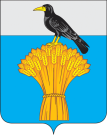  АДМИНИСТРАЦИЯ   МУНИЦИПАЛЬНОГО ОБРАЗОВАНИЯ ГРАЧЕВСКИЙ  РАЙОН ОРЕНБУРГСКОЙ ОБЛАСТИП О С Т А Н О В Л Е Н И ЕПриложение № 1 к постановлению администрации районаот _________ № ___Приложение № 1 к положению о создании комиссииПриложение №2                                                                                             к постановлениюадминистрации района                                                                                             от____________№____Джалиев Максим НормукановичМихайловских Олег Викторович- председатель комиссии, заместитель главы администрации по оперативным вопросам администрации района - заместитель председателя комиссии, начальник отдела архитектуры и капитального строительства администрации районаТрифонова Ирина Сергеевна- секретарь комиссии, ведущий специалист отдела архитектуры и капитального строительства администрации района Члены комиссии:Бедникова Римма ИльфатовнаДенисова Светлана Александровна- начальник отдела по управлению муниципальным имуществом администрации района-старший специалист 1 разряда отдела опеки и попечительства МСР Оренбургской области (по согласованию)Палухина Елена Анатольевна- главный специалист организационно-правового отдела администрации района